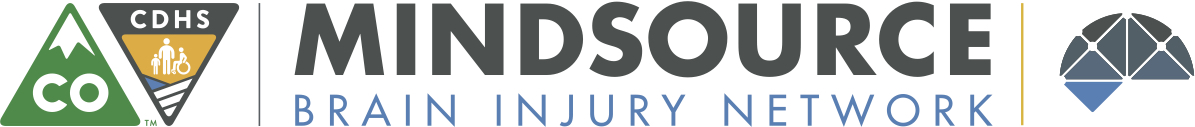 MINDSOURCE Trust Fund Board AgendaOctober 20, 20178:30 a.m. - 11:30 a.m.Community First Foundation5855 Wadsworth Bypass Unit A Arvada, CO 80003Breakfast (8:15a.m.)Welcome, Introductions & Announcements –Chair, Catie Johnston-Brooks (8:30a.m. – 8:40a.m.)Program Report – (8:40a.m. – 9:00a.m.)ServicesWait listModel changeCSU StudentsBroadening definition from TBI to ABIMunicipality ParticipationBranding & Marketing Activities (Karen)Legislative Report (Judy)Pictures at December meeting (Melissa)Event videoFinalize Strategic Plan – Greg Bellomo (9:00 a.m. – 10:30 a.m.)
Break (10:30a.m. – 10:45a.m.)
Work Group Meetings as Needed – (10:30a.m. – 11:30a.m.)Research and Program Evaluation (Catie)Revenue (Wendy)Vision and Outreach (Brittany)Call in Information: 1.877.820.7831 Participant Code: 495085#Next Meeting 12/15/17 @ Community First Foundation